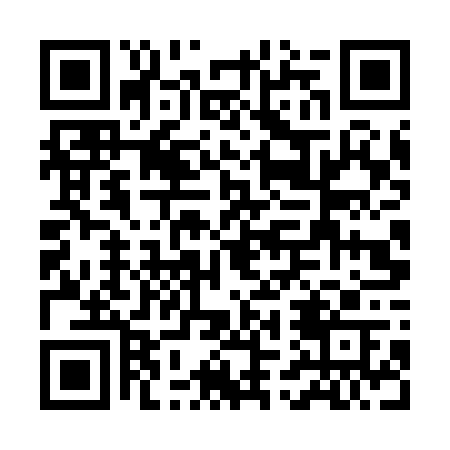 Ramadan times for Sorriso, BrazilMon 11 Mar 2024 - Wed 10 Apr 2024High Latitude Method: NonePrayer Calculation Method: Muslim World LeagueAsar Calculation Method: ShafiPrayer times provided by https://www.salahtimes.comDateDayFajrSuhurSunriseDhuhrAsrIftarMaghribIsha11Mon4:354:355:4611:533:095:595:597:0512Tue4:364:365:4611:523:095:585:587:0513Wed4:364:365:4611:523:095:585:587:0414Thu4:364:365:4611:523:095:575:577:0315Fri4:364:365:4711:523:095:565:567:0316Sat4:364:365:4711:513:095:565:567:0217Sun4:364:365:4711:513:095:555:557:0118Mon4:364:365:4711:513:095:545:547:0119Tue4:364:365:4711:503:085:545:547:0020Wed4:364:365:4711:503:085:535:536:5921Thu4:374:375:4711:503:085:525:526:5922Fri4:374:375:4711:493:085:525:526:5823Sat4:374:375:4711:493:085:515:516:5724Sun4:374:375:4711:493:085:515:516:5725Mon4:374:375:4711:493:085:505:506:5626Tue4:374:375:4711:483:085:495:496:5627Wed4:374:375:4711:483:085:495:496:5528Thu4:374:375:4711:483:075:485:486:5429Fri4:374:375:4711:473:075:475:476:5430Sat4:374:375:4711:473:075:475:476:5331Sun4:374:375:4711:473:075:465:466:521Mon4:374:375:4711:463:075:455:456:522Tue4:374:375:4711:463:075:455:456:513Wed4:374:375:4811:463:065:445:446:514Thu4:374:375:4811:463:065:435:436:505Fri4:374:375:4811:453:065:435:436:496Sat4:374:375:4811:453:065:425:426:497Sun4:374:375:4811:453:065:425:426:488Mon4:374:375:4811:443:055:415:416:489Tue4:374:375:4811:443:055:405:406:4710Wed4:374:375:4811:443:055:405:406:47